Name of the NAIF: Name of the AIFM: AIFM Governing Body DeclarationWe, the governing body of the AIFM, hereby confirm that the AIFM acknowledges and agrees that it is responsible for the NAIF’s compliance with applicable law and regulatory requirements, including any obligations arising in respect of the Notified AIF pursuant to the AIFMD.(Add multiple as applicable)NAIF Governing Body DeclarationWe, the governing body of the NAIF, hereby confirm that the NAIF acknowledges and agrees that it is responsible for the NAIF’s compliance with applicable law and regulatory requirements, including any obligations arising in respect of the Notified AIF pursuant to the AIFMD.(Add multiple as applicable)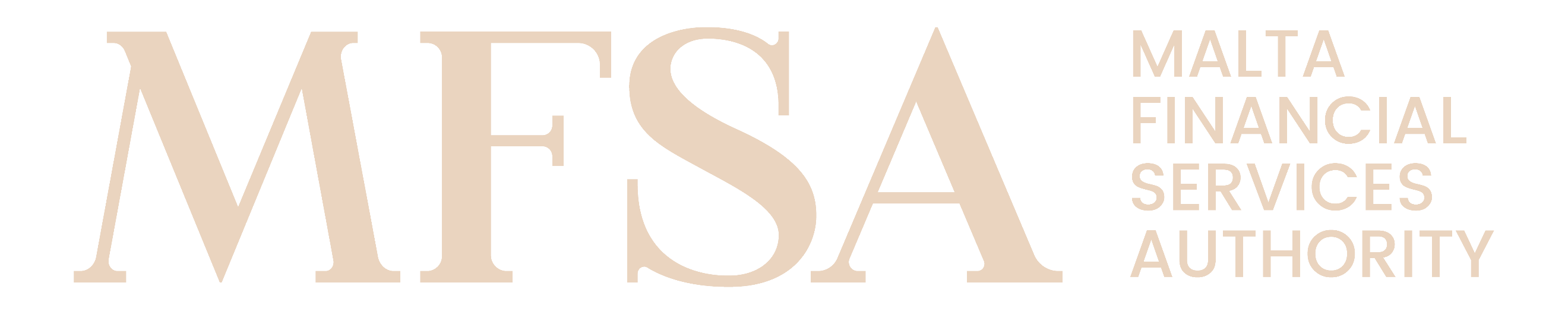 MALTA FINANCIAL SERVICES AUTHORITYNAIF Notification Form – Annex IVDeclaration Form for AIFM and NAIF Governing Bodies